  MADONAS NOVADA PAŠVALDĪBA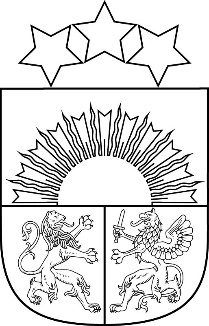 Reģ. Nr. 90000054572Saieta laukums 1, Madona, Madonas novads, LV-4801 t. 64860090, e-pasts: pasts@madona.lv ___________________________________________________________________________MADONAS NOVADA PAŠVALDĪBAS DOMESLĒMUMSMadonā2021.gada 17.augustā						            		  Nr.117									      (protokols Nr.7, 25.p.)Par   projekta Nr. 8.1.2.0  “Vispārējās izglītības iestāžu mācību vides uzlabošana Madonas novadā”  būvniecības izmaksām un termiņiem objektam “Madonas pilsētas vidusskolas ēku kompleksa un stadiona pārbūve”Pamatojoties uz Madonas novada pašvaldības domes 28.05.2020. lēmumu Nr.201 (protokols nr.11, 19.p.) “Par   darbības programmas “Izaugsme un nodarbinātība” 8.1.2. specifiskā atbalsta mērķa “Uzlabot vispārējās izglītības iestāžu mācību vidi” projekta “Vispārējās izglītības iestāžu mācību vides uzlabošana Madonas novadā”  būvniecības izmaksām objektam “Madonas pilsētas vidusskolas ēku kompleksa un stadiona pārbūve” un noslēgto līgumu Nr. MNP/2.4.6/20/54 ar SIA “Woltec” par “1.kārta. Sporta zāles korpusa atjaunošana. Piebūves mācību korpusiem. un 2.kārta. Ēdamzāles/aktu zāles korpusa atjaunošana” un līgumu Nr. MNP/2.4.6/21/41 ar SIA "P.M.G." par “4.kārta. Skolas II mācību korpusa atjaunošana” notiek būvdarbi Madonas pilsētas vidusskolā. 2.kārtas “Ēdamzāles/aktu zāles korpusa atjaunošana” būvniecības procesa ietvaros sagatavots izmaiņu akts Nr. 7 un Nr.8 , kurā ieslēgti papildus darbi un precizēti paveikto darbu apjomi, līdz ar to precizēta līguma ar SIA “Woltec” Nr. MNP/2.4.6/20/54 “1.kārta. Sporta zāles korpusa atjaunošana. Piebūves mācību korpusiem. un 2.kārta. Ēdamzāles/aktu zāles korpusa atjaunošana” līgumsumma, kas ir EUR 2 359 449,55 (divi miljoni trīs simti piecdesmit deviņi tūkstoši četri simti četrdesmit deviņi euro, 55 centi), PVN 21% ir EUR 495 484,41 (četri simti deviņdesmit pieci tūkstoši četri simti astoņdesmit četri euro, 41 centa) apmērā, kas kopā veido Līguma summu EUR 2 854 933,96 (divi miljoni astoņi simti piecdesmit četri tūkstoši deviņi simti trīsdesmit trīs euro, 96 centi).Sakarā ar pandēmijas izplatību un radītajiem šķēršļiem, materiālu un iekārtu rūpnīcu darbības pastāvīgi tiek pārtrauktas un ierobežotas Covid-19 izplatības profilakses un ierobežojuma nolūkos, līdz ar to kavējas materiālu un iekārtu piegāde. Tāpat būvniecības laikā būvprojektā atklātas vairākas neprecizitātes, pretrunas darbu daudzumos un rasējumos, ko nevarēja konstatēt līdz darbu izpildes uzsākšanai, tāpēc autoruzraudzības kārtībā veiktas būvprojekta izmaiņas, no kurām atsevišķām būvprojekta daļām veikta arī ekspertīze, līdz ar to nepieciešams pagarināt līguma Nr. MNP/2.4.6/20/54 “1.kārta. Sporta zāles korpusa atjaunošana. Piebūves mācību korpusiem. un 2.kārta. Ēdamzāles/aktu zāles korpusa atjaunošana” izpildes termiņu par 63 kalendārajām dienām.4.kārtas “Skolas II mācību korpusa atjaunošana” būvniecības procesa ietvaros sagatavots izmaiņu akts Nr. 1, kurā ieslēgti papildus darbi un precizēti darbu daudzumi, līdz ar to precizēta līguma ar SIA “P.M.G.” Nr. MNP/2.4.6/21/41 “4.kārta. Skolas II mācību korpusa atjaunošana” līgumsumma, kas ir EUR 443 797,62 (četri simti četrdesmit trīs tūkstoši septiņi simti deviņdesmit septiņi euro, 62 centi), PVN 21% ir EUR 93 197,50 (deviņdesmit trīs tūkstoši viens simts deviņdesmit septiņi euro, 50 centu) apmērā, kas kopā veido Līguma summu EUR 536 995,12 (pieci simti trīsdesmit seši tūkstoši deviņi simti deviņdesmit pieci euro, 12 centi).”Noklausījusies sniegto informāciju, ņemot vērā 17.08.2021. Finanšu un attīstības komitejas atzinumu, atklāti balsojot: PAR – 18 (Agris Lungevičs, Aigars Šķēls, Aivis Masaļskis, Andrejs Ceļapīters, Andris Dombrovskis, Andris Sakne, Artūrs Čačka, Gatis Teilis, Gunārs Ikaunieks, Guntis Klikučs, Iveta Peilāne, Kaspars Udrass, Māris Olte, Rūdolfs Preiss, Sandra Maksimova, Valda Kļaviņa, Vita Robalte, Zigfrīds Gora), PRET – NAV, ATTURAS – NAV, Madonas novada pašvaldības dome NOLEMJ:Akceptēt SIA “Woltec” līguma Nr. MNP/2.4.6/20/54 “1.kārta. Sporta zāles korpusa atjaunošana. Piebūves mācību korpusiem. un 2.kārta. Ēdamzāles/aktu zāles korpusa atjaunošana” būvdarbu izpildes termiņa pagarinājumu par 63 kalendārajām dienām.Akceptēt SIA “Woltec” līguma Nr. MNP/2.4.6/20/54 “1.kārta. Sporta zāles korpusa atjaunošana. Piebūves mācību korpusiem. un 2.kārta. Ēdamzāles/aktu zāles korpusa atjaunošana” līgumsummu, kas ir EUR 2 359 449,55 (divi miljoni trīs simti piecdesmit deviņi tūkstoši četri simti četrdesmit deviņi euro, 55 centi), PVN 21% ir EUR 495 484,41 (četri simti deviņdesmit pieci tūkstoši četri simti astoņdesmit četri euro, 41 centa) apmērā, kas kopā veido Līguma summu EUR 2 854 933,96 (divi miljoni astoņi simti piecdesmit četri tūkstoši deviņi simti trīsdesmit trīs euro, 96 centi).Akceptēt SIA “P.M.G.” līguma Nr. MNP/2.4.6/21/41 “4.kārta. Skolas II mācību korpusa atjaunošana” līgumsummu, kas ir EUR 443 797,62 (četri simti četrdesmit trīs tūkstoši septiņi simti deviņdesmit septiņi euro, 62 centi), PVN 21% ir EUR 93 197,50 (deviņdesmit trīs tūkstoši viens simts deviņdesmit septiņi euro, 50 centu) apmērā, kas kopā veido Līguma summu EUR 536 995,12 (pieci simti trīsdesmit seši tūkstoši deviņi simti deviņdesmit pieci euro, 12 centi).”Lūgt Pašvaldību aizņēmumu un galvojumu kontroles un pārraudzības padomi atbalstīt aizņēmuma ņemšanu 88811,70 EUR (astoņesmit astoņi tūkstoši astoņi simti vienpadsmit  euro, 70 centi) apmērā Valsts kasē uz 20 gadiem ar noteikto procentu likmi un atlikto maksājumu uz 3 gadiem ERAF projekta Nr.8.1.2.0/17/I/017 “Vispārējās izglītības iestāžu mācību vides uzlabošana Madonas novadā” papildus darbu īstenošanai. Aizņēmumu izņemt vidējā termiņā un apgūt 2021. un 2022. gadā.  Aizņēmuma atmaksu garantēt ar Madonas novada pašvaldības budžetu.         Domes priekšsēdētājs				      A.LungevičsGaleja 29360277